J. S. Presl: Chemická terminologieJan Svatopluk Presl patřil k předním přírodovědcům 19. století. Významnou měrou ovlivnil češtinu, když se stal zakladatelem české odborné terminologie v oblasti přírodních věd. Podívejme se na výsledky Preslova terminologického úsilí v oblasti chemie neboli lučby… Pracovní list pro žáky středních škol je součástí kolekce Národní obrození 1, jejímž cílem je přispět k lepšímu poznání období, kdy se formoval novodobý český národ. V tomto procesu sehrával důležitou úlohu jazyk. Jan Svatopluk Presl
Obrozenci a chemické názvosloví_________________________________________________Řešte s pomocí videí a dalšího zdroje (https://canov.jergym.cz/objevite/objevite/t_presl.htm) následující úlohy.
Doložte příklady, jak se měnilo Preslovo chemické názvosloví:………………………………………………………………………………………………………………………………………………………………………………………………………………………………………………………………………………………………………………………………………………………………………………………………………………………………………………………………………………………………………………………………………………………………………………………………………………………………………………………………………………………………………………………………………………………………………………………………………………………………………………………………………………………………………………………………………………………………………………………………………………………………………………………………………
…………………………………………………………………………………………………………………………………………………………………………………………………………………………………… ………………………………………………………………………………………………………………………………………………………………………………………………………………………………………………………………………………………………………………………………………………………Uveďte příklady Preslových chemických termínů, které se neuplatnily:   ……………………………………………………………………………………………………………………………………………………………………………………………………………………………………
……………………………………………………………………………………………………………………………………………………………………………………………………………………………………
……………………………………………………………………………………………………………………………………………………………………………………………………………………………………………………………………………………………………………………………………………………………………………………………………………………………………………………………………………………………………………………………………………………………………………………………Posuďte, nakolik byl Presl při vytváření chemické terminologie úspěšný:   …..………………………………………………………………………………………………………………….………………………………………………………………………………………………………………….………………………………………………………………………………………………………………
…………………………………………………………………………………………………………………………………………………………………………………………………………………………………….…………………………………………………………………………………………………………………………………………………………………………………………………………………………………….……………………………………………………………………………………………………………………………………………………………………………………………………………………………………. Co jsem se touto aktivitou naučil(a):………………………………………………………………………………………………………………………………………………………………………………………………………………………………………………………………………………………………………………………………………………………………………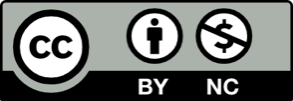 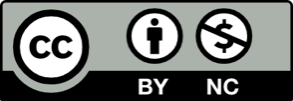 